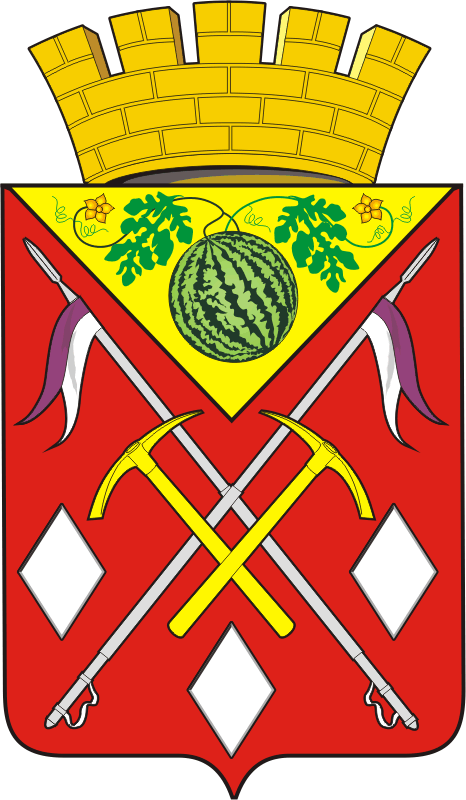         АДМИНИСТРАЦИЯ      МУНИЦИПАЛЬНОГО            ОБРАЗОВАНИЯ           СОЛЬ-ИЛЕЦКИЙ        ГОРОДСКОЙ ОКРУГ ОРЕНБУРГСКОЙ ОБЛАСТИ         ПОСТАНОВЛЕНИЕ     27.08.2019 № 1771-пОб утверждении Положения о проверке соблюдениягражданином, замещавшим должность муниципальнойслужбы, запретов на замещение, на условиях трудовогодоговора, должности в организации и (или) на выполнениев данной организации работ (оказание данной организацииуслуг) на условиях гражданско-правового договора(гражданско-правовых договоров) в случаях,предусмотренных федеральными законами, еслиотдельные функции муниципального управленияданной организацией входили в должностные(служебные) обязанности муниципального служащего, и соблюдения работодателем условий заключения трудовогодоговора или соблюдения условий заключения гражданско-правового договора с таким гражданиномВ соответствии со статьей 12 Федерального закона от 25.12.2008 № 273-ФЗ «О противодействии коррупции», Федеральным законом от 02.03.2007 N 25-ФЗ «О муниципальной службе в Российской Федерации», в целях предупреждения коррупционных проявлений на муниципальной службе постановляю: 1.Утвердить Положение о проверке соблюдения гражданином, замещавшим должность муниципальной службы, запретов на замещение, на условиях трудового договора, должности в организации и (или) на выполнение в данной организации работ (оказание данной организации услуг) на условиях гражданско-правового договора (гражданско-правовых договоров) в случаях, предусмотренных федеральными законами, если отдельные функции муниципального управления данной организацией входили в должностные (служебные) обязанности муниципального служащего, и соблюдения работодателем условий заключения трудового договора или соблюдения условий заключения гражданско-правового договора с таким гражданином, согласно приложению.2.Сектору по вопросам муниципальной службы  ознакомить с данным постановлением работников администрации под роспись.3.Контроль за исполнением настоящего постановления возложить на заместителя главы администрации городского округа - руководителя аппарата Немича В.М. 4.Настоящее постановление вступает в силу после его официального опубликования (обнародования).  Глава муниципального образования Соль-Илецкий городской округ                                                     А.А. Кузьмин Верно Ведущий специалист организационного отдела                        Е.В.Телушкина Разослано: в Прокуратуру Соль-Илецкого района, организационный отдел, сектор по вопросам муниципальной службы и кадровой работе, структурные подразделения администрации городского округаПриложение к постановлению администрации муниципального образования Соль-Илецкий городской округ от 27.08.2019 № 1771-пПОЛОЖЕНИЕо проверке соблюдения гражданином, замещавшим должностьмуниципальной службы, запрета на замещение на условияхтрудового договора должности и (или) на выполнение работ(оказание услуг) в организации на условияхгражданско-правового договора, если отдельные функциимуниципального управления данной организациейвходили в должностные (служебные) обязанностимуниципального служащего, и соблюденияработодателем условий заключения трудового договораили гражданско-правового договора с таким гражданином1. Настоящим Положением определяется порядок осуществления проверки:а) соблюдения гражданином, замещавшим должность муниципальной службы, включенной в перечень, утвержденный постановлением администрации муниципального образования Соль-Илецкий городской округ от 27.08.2019 № 1769-п «Об утверждении Перечня должностей  муниципальной службы администрации муниципального образования Соль-Илецкий городской округ, в течение двух лет после увольнения с которых гражданин, замещавший должность муниципальной службы, имеет право замещать на условиях трудового договора должности в организации и (или) выполнять в данной организации работы (оказывать данной организации услуги) в течение месяца стоимостью более ста тысяч рублей на условиях гражданско-правового договора (гражданско-правовых договоров), если отдельные функции муниципального управления данной организации входили в должностные (служебные) обязанности муниципального служащего, с согласия комиссии по соблюдению требований к служебному поведению муниципальных служащих и урегулированию конфликтов интересов» (далее - гражданином, замещавшим должность муниципальной службы) в течение 2 лет со дня увольнения с муниципальной службы запрета на замещение на условиях трудового договора должности в организации и (или) на выполнение в данной организации работ (оказание данной организации услуг) на условиях гражданско-правового договора (гражданско-правовых договоров) в течение месяца стоимостью более 100 тысяч рублей, если отдельные функции муниципального управления данной организацией входили в должностные (служебные) обязанности муниципального служащего без согласия комиссии по соблюдению требований к служебному поведению муниципальных служащих и урегулированию конфликта интересов;б) соблюдения работодателем условий заключения трудового договора или соблюдения условий заключения гражданско-правового договора с указанным гражданином.2. Основаниями для осуществления проверки являются:а) письменная информация, поступившая от работодателя, который заключил трудовой договор (гражданско-правовой договор) с гражданином, замещавшим должность муниципальной службы в порядке, предусмотренном постановлением Правительства РФ от 21.01.2015 № 29 «Об утверждении Правил сообщения работодателем о заключении трудового или гражданско-правового договора на выполнение работ (оказание услуг) с гражданином, замещавшим должности государственной или муниципальной службы, перечень которых устанавливается нормативными правовыми актами Российской Федерации»;б) не поступление письменной информации от работодателя в течение 10 дней с даты заключения трудового (гражданско-правового) договора, если комиссией было принято решение о даче согласия на замещение должности либо выполнение работы на условиях гражданско-правового договора в организации, если отдельные функции по муниципальному управлению этой организацией входили в его должностные (служебные) обязанности;  в) письменная информация, представленная правоохранительными органами, иными государственными органами, органами местного самоуправления, их должностными лицами, организациями и гражданами (далее - лица, направившие информацию).  3. Информация анонимного характера не может служить основанием для проверки.4. Проверка, предусмотренная пунктом 1 настоящего Положения, осуществляется комиссией по соблюдению требований к служебному поведению муниципальных служащих и урегулированию конфликта интересов по решению руководителя органа местного самоуправления либо должностного лица, которому такие полномочия предоставлены руководителем органа местного самоуправления. 5. В случае поступления информации, предусмотренной подпунктом «а» пункта 2 настоящего Положения комиссия проверяет наличие в личном деле лица, замещавшего должность муниципальной службы копии протокола заседания комиссии по соблюдению требований к служебному поведению муниципальных служащих и урегулированию конфликта интересов (выписки из него) с решением о даче гражданину согласия на замещение должности либо выполнение работы на условиях гражданско-правового договора в организации, если отдельные функции по муниципальному управлению этой организацией входили в его должностные (служебные) обязанности (далее - протокол с решением о даче согласия).При наличии протокола с решением о даче согласия, комиссия принимает решение о соблюдении гражданином, замещавшим должность муниципальной службы и работодателем требований Федерального закона от 25.12.2008 № 273-ФЗ «О противодействии коррупции» (далее - Федеральный закон № 273-ФЗ). Письмо работодателя и решение комиссии приобщается к личному делу гражданина, замещавшего должность муниципальной службы.При отсутствии протокола с решением даче согласия либо при наличии протокола с решением об отказе гражданину в замещении должности либо в выполнении работы на условиях гражданско-правового договора в организации, комиссия принимает решение о несоблюдении гражданином требований Федерального закона № 273-ФЗ.Решение о несоблюдении гражданином требований Федерального закона № 273-ФЗ направляется работодателю не позднее следующего рабочего дня со дня принятия указанного решения. Работодатель также информируется об обязательности прекращения трудового или гражданско-правового договора на выполнение работ (оказание услуг), гражданином, замещавшим должность муниципальной службы в соответствии с ч. 3 ст. 12 Федерального закона №273-ФЗ.Одновременно комиссия информирует прокуратуру для осуществления контроля за выполнением работодателем требований Федерального закона № 273-ФЗ.6. В случае не поступления письменной информации от работодателя в течение 10 дней с даты заключения трудового (гражданско-правового) договора, указанной в уведомлении, комиссия принимает решение о несоблюдении работодателем обязанности, предусмотренной ч. 4 ст. 12 Федерального закона № 273-ФЗ, о чем в течение 3 рабочих дней информирует правоохранительные органы.В случае поступления письменной информации от работодателя о заключении в указанный срок, письменная информация работодателя приобщается к личному делу гражданина, замещавшего должность муниципальной службы.7. При поступлении информации, предусмотренной подпунктом «в» пункта 2 настоящего Положения, комиссия проверяет наличие в личном деле лица, замещавшего должность муниципальной службы:а) протокола с решением о даче согласия;б) письменной информации работодателя о заключении трудового договора с гражданином, замещавшим должность муниципальной службы.В случае наличия указанных документов комиссия принимает решение о соблюдении гражданином и работодателем требований Федерального закона № 273-ФЗ, о чем в течение 3 рабочих дней информирует лиц, направивших информацию.В случае отсутствия какого-либо из указанных в настоящем пункте документов комиссия принимает решение о несоблюдении гражданином и (или) работодателем требований Федерального закона № 273-ФЗ, о чем в течение 3 рабочих дней информирует правоохранительные органы и лиц, направивших информацию.